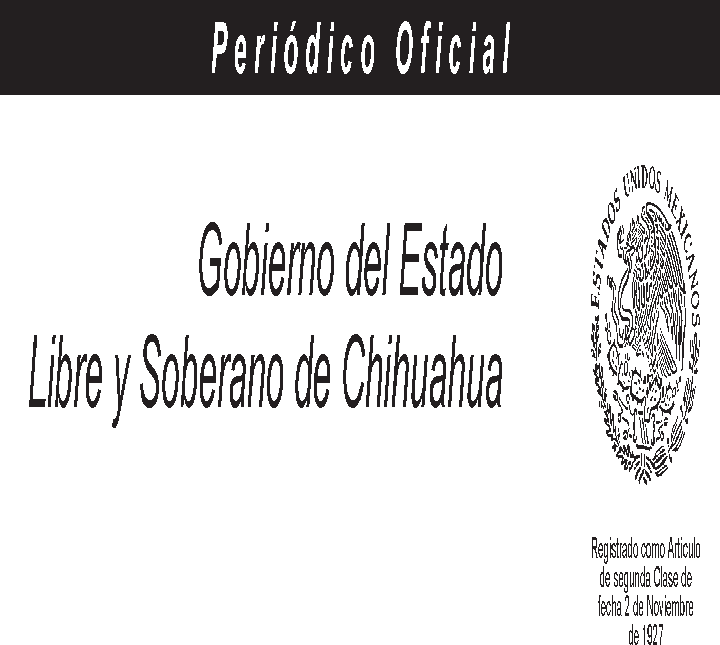 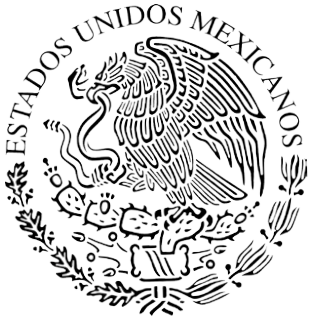 Gobierno del Estado Libre y Soberano de ChihuahuaRegistrado como Artículode segunda Clase de fecha 2 de Noviembre de 1927Todas las leyes y demás disposiciones supremas son obligatorias por el sólo hecho de publicarse en este Periódico.Responsable: La Secretaría General de Gobierno. Se publica los Miércoles y Sábados.Chihuahua, Chih., sábado 30 de diciembre de 2023.	No. 104Folleto AnexoDECRETO Nº LXVII/APPEE/0803/2023 I P.O.PRESUPUESTO DE EGRESOS DEL ESTADO DE CHIHUAHUA PARA EL EJERCICIO FISCAL 2024TOMO ITRANSITORIOSARTÍCULO PRIMERO.- El presente Decreto entrará en vigor el día primero de enero del año 2024.